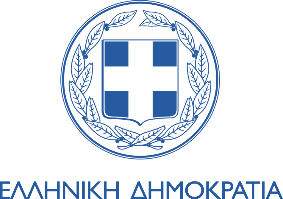 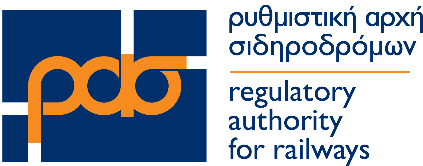 ΥΠΟΔΕΙΓΜΑ ΑΡΧΕΙΟΥ ΥΠΟΒΟΛΗΣ ΘΕΜΑΤΩΝ ΕΞΕΤΑΣΗΣ ΘΕΩΡΗΤΙΚΟΥ ΜΕΡΟΥΣ ΓΙΑ ΤΗΝ ΑΠΟΚΤΗΣΗ ΑΔΕΙΑΣ ΜΗΧΑΝΟΔΗΓΟΥΑ.	ΕΡΩΤΗΣΕΙΣ ΕΛΕΥΘΕΡΗΣ ΑΝΑΠΤΥΞΗΣΒ.	ΕΡΩΤΗΣΕΙΣ ΠΟΛΛΑΠΛΗΣ ΕΠΙΛΟΓΗΣΓ.	ΕΡΩΤΗΣΕΙΣ ΕΠΙΛΟΓΗΣ ΣΩΣΤΟΥ (Σ) – ΛΑΘΟΥΣ (Λ)ΟΝΟΜΑΤΕΠΩΝΥΜΟ ΕΚΠΑΙΔΕΥΤΗΧΡΟΝΑΚΗΣ ΚΩΝΣΤΑΝΤΙΝΟΣΚΩΔ. ΜΗΤΡΩΟΥΠΕΜ180082ΕΙΔΟΣ ΕΚΠΑΙΔΕΥΣΗΣ√ ΘΕΩΡΗΤΙΚΗΜΑΘΗΜΑ [όπως αναφέρεται στον Οδηγό Σπουδών]ΕRTMS - ETCSΕΡΩΤΗΣΗ 1 : Ποια η λειτουργική διαφορά των επιπέδων On – Sight και Staff Responsible;ΑΠΑΝΤΗΣΗ 1 :Το επίπεδο On sight ενεργοποιείται αυτόματα όταν ανάψει το σήμα Σφ1 ο σταθμάρχης ή κεντρικός χειριστής. Το επίπεδο Staff Responsible: το επιλέγει ο μηχανοδηγός στην οθόνη του ύστερα από εντολή του σταθμάρχη ή του κεντρικού χειριστή.ΕΡΩΤΗΣΗ 2 : Περιγράψτε ποια η ερμηνεία της παρακάτω διεπαφής μηχανής -  μηχανοδηγού (σε τι επίπεδο είναι, ποια ταχύτητα του συρμού, υπάρχει απόσταση για πέδηση; το επίπεδο λειτουργίας, καθεστώς)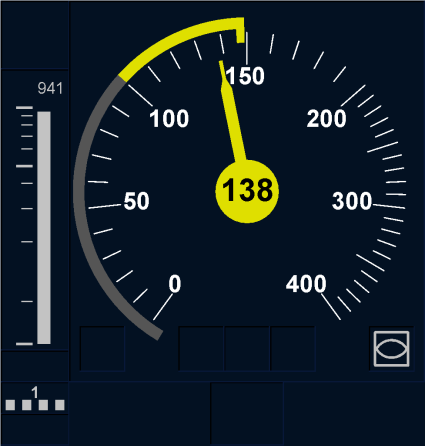 ΑΠΑΝΤΗΣΗ 2 :Η παραπάνω διεπαφή μηχανής – μηχανοδηγού δείχνει:Ταχύτητα 138 km/h Ταχύτητα στόχου 100 km/h, Απόσταση στόχου 941m, καθεστώς: πλήρης εποπτεία (full supervision)Επίπεδο λειτουργίας: level 1ΕΡΩΤΗΣΗ 3 : Προσεγγίζεται το φωτόσημα ΛΑΡ2 το οποίο είναι ερυθρό. Μετά την ακινητοποίησης σας, ανάβει το σήμα Σφ1. Περιγράψτε τι θα πρέπει να κάνετε, καθώς και την μέγιστη ταχύτητα διέλευσης.ΑΠΑΝΤΗΣΗ 3 :Με τα το άναμμα του Σφ1, εκκινώ την αμαξοστοιχία και μετά την διέλευση από τους ραδιοφάρους του φωτοσήματος εισόδου μεταβαίνω σε επίπεδο on-sight.ΕΡΩΤΗΣΗ 4 : Περιγράψτε την διαδικασία εκκίνησης του συστήματος ETCS (αρχική κατάσταση)ΑΠΑΝΤΗΣΗ 4 :Τροφοδοσία, Ενεργοποίηση θαλάμου, Συμπληρώνω με αέραΕνεργοποιώ ηλεκτροβαλβίδεςΕπιλογή κατεύθυνσηςΑνάβει η οθόνη Εισάγω δεδομένα.ΕΡΩΤΗΣΗ 5 :Περιγράψτε την διαδικασία αλλαγής θαλάμου οδήγησης με το σύστημα ETCS, όταν στον κάθε θάλαμο υπάρχουν ηλεκτροβάνες.ΑΠΑΝΤΗΣΗ 5 :Στον θάλαμο που θα αποχωρήσουμε, κλείνουμε την ηλεκτροβαλβίδα και μετά απενεργοποιούμε τα χειριστήρια, στον νέο θάλαμο, ενεργοποιούμε τα χειριστήρια και μετά ανοίγουμε την ηλεκτροβαλβίδα.Για την παρακάτω ερώτηση – πρόταση παρακαλούμε να σημειώσετε το γράμμα που αντιστοιχεί στη σωστή επιλογή.ΕΡΩΤΗΣΗ – ΠΡΟΤΑΣΗ 1 : Πόσα είδη ραδιοφάρων υπάρχουν;2134ΑΠΑΝΤΗΣΗ 1 : ΑΓια την παρακάτω ερώτηση – πρόταση παρακαλούμε να σημειώσετε το γράμμα που αντιστοιχεί στη σωστή επιλογή.ΕΡΩΤΗΣΗ – ΠΡΟΤΑΣΗ 2 : Στο επίπεδο λειτουργίας Shunting mode, επιλέξτε από τις παρακάτω ταχύτητες την μέγιστη επιτρεπόμενη ταχύτητα εκτέλεσης ελιγμών;40 Km/h30 Km/h20 Km/h25 Km/hΑΠΑΝΤΗΣΗ 2 : ΔΓια την παρακάτω ερώτηση – πρόταση παρακαλούμε να σημειώσετε το γράμμα που αντιστοιχεί στη σωστή επιλογή.ΕΡΩΤΗΣΗ – ΠΡΟΤΑΣΗ 3 : Στο επίπεδο λειτουργίας Staff Responsible, επιλέξτε από τις παρακάτω ταχύτητες την μέγιστη επιτρεπόμενη ταχύτητα;40 Km/h30 Km/h20 Km/h25 Km/hΑΠΑΝΤΗΣΗ 3 : ΑΓια την παρακάτω ερώτηση – πρόταση παρακαλούμε να σημειώσετε το γράμμα που αντιστοιχεί στη σωστή επιλογή.ΕΡΩΤΗΣΗ – ΠΡΟΤΑΣΗ 4 : Στο επίπεδο λειτουργίας Full Supervision, επιλέξτε από τις παρακάτω ταχύτητες την μέγιστη επιτρεπόμενη ταχύτητα;Εξαρτάται από την άδεια πορείαςέως 120 Km/hέως 160 Km/hέως 200 Km/hΑΠΑΝΤΗΣΗ 4 : ΑΘΕΜΑ 1 Παρακαλούμε να χαρακτηρίσετε τις προτάσεις που ακολουθούν γράφοντας δίπλα στο γράμμα που αντιστοιχεί σε κάθε πρόταση το γράμμα Σ, εάν η πρόταση είναι Σωστή, ή το γράμμα Λ, εάν η πρόταση είναι Λανθασμένη.Στις κινητήριες μονάδες ενεργοποιώ και τις δύο ηλεκτροβάνες στον κατεχόμενο θάλαμο. (Λ)Για την αλλαγή θαλάμου οδήγησης σε Α/Α χρειάζεται να κλείνω να τον διακόπτη CEA. (Λ)Το σύστημα ETCS μπορεί να εκκινήσει (boot) χωρίς τις κεραίες των ραδιοφάρων (Λ)Με το σύστημα ETCS η επιβολή της ακαριαίας απαιτεί την ακινητοποίηση της αμαξοστοιχίας (Σ)ΘΕΜΑ 2 Παρακαλούμε να χαρακτηρίσετε τις προτάσεις που ακολουθούν γράφοντας δίπλα στο γράμμα που αντιστοιχεί σε κάθε πρόταση το γράμμα Σ, εάν η πρόταση είναι Σωστή, ή το γράμμα Λ, εάν η πρόταση είναι Λανθασμένη.Σε περίπτωση βλάβης του συστήματος μπορώ μετά από εντολή από τον σταθμάρχη ή Κεντρικού Χειριστή να σβήσω το ETCS. (Σ)Τα επίπεδα λειτουργίας On – Sight και Staff Responsible είναι ίδια (Λ)Με το επίπεδο On – Sight μπορώ να υπερβώ φωτόσημα εξόδου (Λ)Με το επίπεδο On – Sight μπορώ να υπερβώ φωτόσημα διάβασης (Λ)ΘΕΜΑ 3 Παρακαλούμε να χαρακτηρίσετε τις προτάσεις που ακολουθούν γράφοντας δίπλα στο γράμμα που αντιστοιχεί σε κάθε πρόταση το γράμμα Σ, εάν η πρόταση είναι Σωστή, ή το γράμμα Λ, εάν η πρόταση είναι Λανθασμένη.Όταν το ETCS επί συρμού ενεργοποιείται μεταβαίνει σε κατάσταση Full Supervision (Λ)Όταν το ETCS επί συρμού έχει λάβει άδεια πορείας μεταβαίνει σε επίπεδο LEVEL 0 (Λ)Σε περίπτωση διπλής έλξης το ETCS της 2ης μηχανής πρέπει να είναι σε επίπεδο λειτουργίας (non – leading) (Σ)Με το επίπεδο Shunting mode ενεργοποιημένο μπορώ να περάσω τα όρια ελιγμών ενός σταθμού (Λ)ΘΕΜΑ 4Παρακαλούμε να χαρακτηρίσετε τις προτάσεις που ακολουθούν γράφοντας δίπλα στο γράμμα που αντιστοιχεί σε κάθε πρόταση το γράμμα Σ, εάν η πρόταση είναι Σωστή, ή το γράμμα Λ, εάν η πρόταση είναι Λανθασμένη.